Задание по дисциплине «Физическая культура»ОБЯЗАТЕЛЬНО, кто ещё не зарегистрировался, зарегистрироваться на сайте Всероссийского физкультурно-спортивного комплекса «Готов к труду и обороне» https://user.gto.ru/user/registerКогда вы зарегистрируетесь, вам будет присвоен УИН-номер.Необходимо прислать данный номер мне на почту.Пример: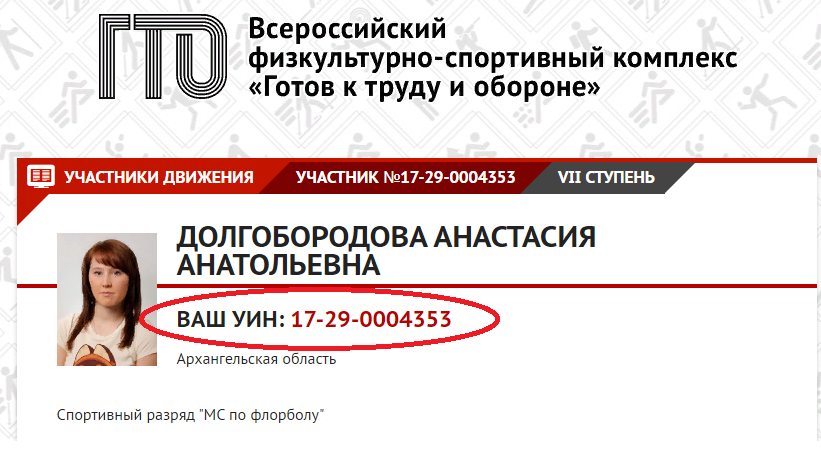 УИН-номер присылаемна почту (daa@apt29.ru) в срок до 11 ноября 2020 года включительно!!!!!